PROGRAMMA DI   LINGUA E CIVILTA’ LATINA    SVOLTOCLASSE 1    SEZ. F  a. s.   2022/2023DOCENTE: PROF.SSA RITA UNCINI MANGANELLI   Libro di testo:  Manzoni-Filippini-Sgarzi Verba Nostra vol.1. Zanichelli*comprensive delle ore di esercitazione, laboratorio e verificheBologna, li 4/06/2023	L’INSEGNANTE   Rita Uncini Manganelli                                                                     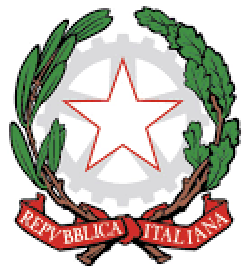 LICEO SCIENTIFICO STATALE “E.FERMI”Via Mazzini 172/2 – 40139 Bologna (BOTelefono: 051-4298511 - Codice Fiscale: 80074870371 – C.U.U. UFEC0BPEO: bops02000d@istruzione.it               PEC: bops02000d@pec.istruzione.itWeb-Site: www.liceofermibo.edu.it1- Nucleo fondante: Segni e suoni1- Nucleo fondante: Segni e suoniArgomenti svolti  in relazione al nucleo sopraccitato L’alfabetoLeggere il latinoVocali, dittonghi, sillabeLa posizione dell’accento* Ore dedicate ad ogni argomentoIl verbo italiano e latino a confrontoL’infinito e l’indicativo presente attivo delle quattro coniugazioni e della coniugazione mistaL’indicativo e l’infinito presente di sum e possum62- Nucleo fondante:Il nome: italiano e latino a confronto2- Nucleo fondante:Il nome: italiano e latino a confrontoArgomenti svolti  in relazione al nucleo sopraccitatoTema e terminazioneIl casoLa declinazione e il tema nominaleGenere e numeroLa prima declinazione La frase minimaSostantivi e aggettiviGli aggettivi della prima classele congiunzioni coordinanti copulativeVerbi ed aggettivi che richiedono il dativoFunzioni dell’ablativoCongiunzioni coordinanti dichiarative e avversative     183- Nucleo fondante: l’infinito e l’indicativo presente passivo delle quattro coniugazioni e della mista.3- Nucleo fondante: l’infinito e l’indicativo presente passivo delle quattro coniugazioni e della mista.Argomenti svolti  in relazione al nucleo sopraccitato*Ore dedicate ad ogni argomentoFrase attiva e passivaI pronomi personaliAvverbi di tempoLe congiunzioni subordinanti temporali   164- Nucleo fondante:La seconda declinazione4- Nucleo fondante:La seconda declinazioneArgomenti svolti  in relazione al nucleo sopraccitato*Ore dedicate ad ogni argomentoSostantivi e particolaritàAggettivi maschili in us ed er4I complementi di luogo e le loro particolaritàIndicativo imperfetto attivo e passivoI verbi irregolari volo, nolo e malo5- Nucleo fondante: Aggettivi e pronomi possessivi5- Nucleo fondante: Aggettivi e pronomi possessiviArgomenti svolti  in relazione al nucleo sopraccitato*Ore dedicate ad ogni argomentoIl dativo di possesso16- Nucleo fondante: L’imperativo presente e futuro, attivo e passivo6- Nucleo fondante: L’imperativo presente e futuro, attivo e passivoArgomenti svolti  in relazione al nucleo sopraccitato*Ore dedicate ad ogni argomentoI complementi: causa, tempo, qualità, agente, causa efficiente37. Nucleo fondante: la terza declinazioneParticolarità della terza declinazioneGli aggettivi della seconda classe8-Nucleo fondante: indicativo  futuro semplice attivo e passivoAblativo ed accusativo nelle determinazioni di tempoLa proposizione temporale introdotta da dum e cum8-Nucleo fondante: l’indicativo perfetto attivo e passivo9- Nucleo fondante : la quarta declinazione10- Nucleo fondante: i predicativi11- Nucleo fondante La quinta declinazioneLe particolarità.I pronomi: is-ille-iste-hic12-Nucleo fondante: il pronome relativo e la proposizione relativa13. Nucleo fondante: indicativo piuccheperfetto attivo e passivo e futuro anteriore attivo e passivo14. Nucleo fondante: legge dell’anteriorità e consecutio temporumIl verbo sum e i suoi compostiLe funzioni del dativo.11